San José, ____ de ___________ de 202_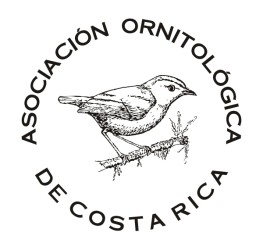 Junta DirectivaAsociación Ornitológica de Costa RicaPresenteEstimados señoresPor medio de la presente hago solicitud formal para ser aceptado como_____ MIEMBRO REGULAR        _____ MIEMBRO ESTUDIANTE _____ MIEMBRO PATROCINADOR De la Asociación Ornitológica de Costa Rica. Estoy consciente de los deberes y derechos que, según el Acta Constitutiva, me corresponden como asociado y me comprometo a cumplirlos a cabalidad. Aporto con la presente recomendación de un miembro de la asociación que Uds. dirigen.Agradeciendo de antemano la aprobación de mi solitud de ingreso, les saludoMuy atentemente,______________________________ (Firma)Nombre                                            Primer apellido                                    Segundo apellidoCédula o pasaporte                                                           Estado civilTeléfono de residencia                                        Celular                                           Correo electrónicoDirección física o de correoAsociado/a que recomiendaAPROBACIÓN POR MAYORÍA ABSOLUTA DE LA JUNTA DIRECTIVAPresidente (firma)                                                             Secretario (firma)Fecha: __________________________